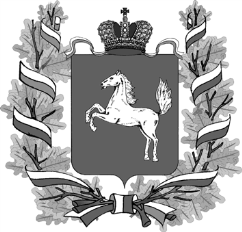 ДЕПАРТАМЕНТ ОБЩЕГО ОБРАЗОВАНИЯТОМСКОЙ ОБЛАСТИРАСПОРЯЖЕНИЕТомскО подготовке и проведении VII региональной научно-практической конференции «Комплексный учебный курс «Основы религиозных культур и светской этики»: теория и практика преподавания»Во исполнение Распоряжения Губернатора Томской области от 03.06.2015 г. №144-р «О проведении Дня славянской письменности и культуры», в соответствии с планом работы Департамента общего образования Томской области на 2017 год, государственным заданием ОГБУ ДПО «Томский областной институт повышения квалификации и переподготовки работников образования» на 2017 год, в целях представления лучших практик духовно-нравственного воспитания и обучения в образовательных организациях всех уровней общего образования, привлечения внимания к духовному наследию русского народа, к его культуре и истории:Провести с 16 по 18 мая 2017 года VII региональную научно-практическую конференцию «Комплексный учебный курс «Основы религиозных культур и светской этики»: теория и практика преподавания» (далее – Конференция).Утвердить Положение о Конференции согласно приложению 1.Утвердить состав Организационного комитета по подготовке и проведению Конференции согласно приложению 2.ОГБУ ДПО «Томский областной институт повышения квалификации и переподготовки работников образования» (Замятина О.М.) обеспечить подготовку мероприятия, информационное, организационное, методическое и экспертное сопровождение Конференции.Руководителям органов местного самоуправления, осуществляющих управление в сфере образования, руководителям образовательных организаций оказать содействие по обеспечению участия в работе Конференции представителей муниципалитетов.Контроль за исполнением настоящего распоряжения возложить на председателя комитета общего образования Е.В. Степанова.Начальник Департамента								И.Б. Грабцевич Евгений Валерьевич Степанов8 (3822) 51 49 61evs@obluo.tomsk.gov.ruОксана Михайловна Замятина8 (3822) 55 79 89zamyatina@tpu.ruПриложение 1к распоряжениюДепартамента общего образования№ 275-р от 19.04.2017 г. ПОЛОЖЕНИЕо региональной научно-практической конференции«Комплексный учебный курс «Основы религиозных культур и светской этики»: теория и практика преподавания»1. ОБЩИЕ ПОЛОЖЕНИЯ		Настоящее Положение определяет статус, цель, задачи, порядок организации и проведения о региональной научно-практической конференции «Комплексный учебный курс «Основы религиозных культур и светской этики»: теория и практика преподавания» (далее – Конференция).		Конференция проводится в рамках празднования Дней славянской письменности и культуры в Томске, XXVII Духовно-исторических чтений памяти святых первоучителей Кирилла и Мефодия по теме «1917 – 2017: уроки столетия». 		Цель Конференции: привлечь внимание к духовному наследию русского народа, к его культуре и истории; представить лучшие практики духовно-нравственного воспитания и обучения в образовательных организациях дошкольного, начального общего, основного общего образования.Задачи Конференции:выработка единой стратегии преподавания комплексного учебного курса «Основы религиозных культур и светской этики» в регионе; формирование духовно-нравственного и исторического сознания детей и молодежи посредством предметных областей «Основы религиозных культур и светской этики» (далее – ОРКСЭ) и «Основы духовно-нравственной культуры народов России» (далее – ОДНКНР);формирование ценностно-смысловых мировоззренческих основ, обеспечивающих целостное восприятие отечественной истории и культуры на уроках предметов гуманитарного цикла на ступени основной школы;развитие представлений дошкольников о значении нравственных норм и ценностей для достойной жизни личности, семьи, общества.2. ОРГАНИЗАТОРЫ И УЧАСТНИКИ КОНФЕРЕНЦИИ	2.1. Отдел духовно-нравственного воспитания ТОИПКРО осуществляет общее руководство проведением Конференции:	- обеспечивает информационную поддержку;	- формирует состав организационного комитета Конференции;	- определяет сроки, порядок и место проведения.	2.2. Оргкомитет Конференции:	- формирует состав участников в соответствии с поданными заявками, разрабатывает программу, организует работу секций, утверждает итоговые документы Конференции;	- оставляет за собой право отбора и редактирования представленных материалов и формирования предметных секций в зависимости от тематики представленных работ;	- разрабатывает и утверждает критерии оценивания материалов, представляемых на Конференцию;	- устанавливает требования к оформлению представляемых материалов;	- подводит итоги Конференции.	2.3. Участниками Конференции могут быть учителя ОРКСЭ, начальных классов, истории и обществознания, русского языка и литературы, педагоги дошкольных образовательных организаций, педагоги, осуществляющие реализацию программ духовно-нравственного воспитания детей и молодежи, руководители школьных музеев, муниципальные координаторы курса «ОРКСЭ», методисты, представители религиозных конфессий и общественности г. Томска и Томской области.3. СОДЕРЖАНИЕ И ПОРЯДОК ПРОВЕДЕНИЯ	3.1. Конференция проводится в очной с использованием дистанционных технологий форме: с 20 апреля по 02 мая 2017 г. (прием заявок – форма прилагается); с 16 мая по 18 мая 2017 г. (проведение Конференции в очной форме).3.2. Работа Конференции организуется по содержательным направлениям секций:	Секция 1. Актуальные вопросы преподавания курса «Основы религиозных культур и светской этики» и предметной области «Основы духовно-нравственной культуры народов России» в духовно-нравственном воспитании».	Секция 2. Использование современных технологий в преподавании ОРКСЭ.	Секция 3. Роль духовно-нравственного воспитания дошкольников в формировании ценностного отношения к окружающей действительности.	Секция 4. Содержание, формы и методы духовно-нравственного воспитания в начальной школе.	Секция 5. Роль уроков гуманитарного цикла в духовно-нравственном воспитании школьников.	Секция 6. Круглый стол для учителей истории и обществознания «Столетие революции 1917 года в России: ключевые вопросы и оценки».	Секция 7. Круглый стол для учителей ОРКСЭ «Проблемы и перспективы преподавания курса «ОРКСЭ» в свете уроков столетия».	Секция 8. Круглый стол «Проблемы духовно-нравственного развития, воспитания и социализации личности средствами музейной педагогики» (совместно с культурно-образовательным отделом Томского областного краеведческого музея им. М. Б. Шатилова).	3.3. Работа секций в очной форме пройдет на следующих площадках:	Секции №№ 1-5 – 17 мая 2017 г. с 10-00 в ТОИПКРО, ул. Пирогова, 10 (тел. для справок по секциям 1, 2, 4, 5 (3822) 90-20-34, координатор Беккер Наталья Владимировна; dnv@edu.tomsk.ru; тел. для справок секции 3 (3822) 90-20-55, координаторы Ковалева Юлия Александровна или Горохова Татьяна Анатольевна; doshtomsk@mail.ru). 	Секция № 6 – 16 мая с 14-00 в актовом зале ТОИПКРО (тел. для справок (3822) 90-20-34, 8-913-824-29-39, координатор Малыгина Светлана Анатольевна; msaeureka@mail.ru).	Секция № 7. – 17 мая 2017 г. с 15-00 в г. Северске, Ресурсный центр Управление образования, ул. Ленина, д. 38 (координатор Куренкова Виктория Александровна).	Секция № 8 – 18 мая с 11-00 в Томском областном краеведческом музее им. М. Б. Шатилова, пр. Ленина, 75 (тел. для справок (3822)51-04-08, 89138407236 (в том числе WhatsApp), координатор Иванова Татьяна Николаевна, заведующий культурно-образовательным отделом ТОКМ; lodyir2016@yandex.ru).	3.4. В рамках Конференции участники имеют возможность представить доклады в соответствии с вышеуказанными направлениями. Заявку на участие в Конференции и тезисы выступления в соответствии с содержательными направлениями секций необходимо подать с 20 апреля по 02 мая 2017 года на электронные адреса координаторов.	3.5. После рассмотрения заявки и тезисов выступления оргкомитет Конференции уведомит о включении выступления в программу.  Оргкомитет оставляет за собой право отклонить заявку, не соответствующую требованиям Конференции. 	3.6. Участники, которые не имеют возможности принять очное участие в работе Конференции из-за территориального отдаления, могут сделать это дистанционно. Для подтверждения включения вашего выступления в программу необходимо выслать видеовыступление и файл с текстом выступления (статьей для электронного сборника) на адрес dnv@edu.tomsk.ru с темой: «Видеовыступление на Конференции» до 30 апреля. Если участник использует файлообменники, то необходимо в регистрационной форме указать ссылку видеовыступления. Видеовыступления будут размещены на канале YouTube, а доклады опубликованы на сайте https://goo.gl/0sjA0z 	3.7. Ход Конференции освещается на сайте ТОИПКРО https://toipkro.ru/.4. ТРЕБОВАНИЯ К РАБОТАМ	Представленный материал должен соответствовать тематике Конференции, исключать плагиат, быть актуальным, структурированным и оформленным в соответствии с требованиями.	Объем тезисов выступления не должен превышать более 2 000 знаков. 	Объем доклада – не более 5 страниц. 	Формат: Microsoft Word, шрифт Times New Roman, кегль 14, интервал «1», выравнивание по ширине, поля – 2.5 см со всех сторон, абзацный отступ 1 см, без переносов. Ссылки на литературу приводятся в квадратных скобках [1, с.2].	Цитируемые источники приводятся в конце статьи в списке литературы, названном «Литература», в порядке упоминания в соответствии с ГОСТ Р 7.0.5. - 2008.	Название статьи печатается прописными буквами, шрифт – жирный, инициалы и фамилия автора (ов), полное название организации – строчными буквами.5. ПРАВА УЧАСТНИКОВ КОНФЕРЕНЦИИ	5.1. Каждый участник Конференции имеет право выступить с докладом, отражающим собственную точку зрения, которая необязательно должна совпадать с общепринятой.	5.2. Участники Конференции имеют право в корректной форме задавать вопросы по заинтересовавшей их проблеме.6. ФИНАНСИРОВАНИЕ КОНФЕРЕНЦИИ	Организационный взнос с участников Конференции не взимается. Конференция проводится за счет средств, предусмотренных государственным заданием ТОИПКРО на 2017 год.ПОДВЕДЕНИЕ ИТОГОВ КОНФЕРЕНЦИИ, НАГРАЖДЕНИЕ	7.1. Выдача документов осуществляется по итогам Конференции.	7.2. Участники Конференции получают сертификаты о представлении опыта работы.	7.3. Результаты Конференции размещаются на сайте ТОИПКРО https://toipkro.ru/.Форма заявкина участие в региональной научно-практической конференции«Комплексный учебный курс «Основы религиозных культур и светской этики»: теория и практика преподавания»Приложение 2к распоряжениюДепартамента общего образования№ 275-р от 19.04.2017 г. Состав организационного комитетарегиональной научно-практической конференции «Комплексный учебный курс «Основы религиозных культур и светской этики»: теория и практика преподавания»Степанов Евгений Валерьевич 	- председатель комитета общего образования Департамента общего образования Томской области Замятина Оксана Михайловна		- ректор ОГБУ ДПО «Томский областной институт повышения квалификации и переподготовки работников образования» (далее – ТОИПКРО)Протоиерей Александр Атаманов		- руководитель отдела религиозного образования и катехизации Томской епархииВымятнина Евгения Борисовна		- заведующий отделом духовно-нравственного воспитания ТОИПКРОКовалева Юлия Александровна		- заведующий отделом дошкольного образования ТОИПКРОБеккер Наталья Владимировна		- старший преподаватель отдела духовно-нравственного воспитания ТОИПКРО, региональный координатор комплексного учебного курса «ОРКСЭ»Малыгина Светлана Анатольевна		- старший преподаватель кафедры гуманитарного образования ТОИПКРОИванова Татьяна Николаевна		- заведующий культурно-образовательным отделом Томского областного краеведческого музея им. М. Б. Шатилова (по согласованию)Куренкова Виктория Александровна		- учитель русского языка и литературы МАОУ «Северский физико-математический лицей» ЗАТО Северск (по согласованию)От 19.04.2017 г.                                  № 275-рФамилия Имя Отчество Место работы (согласно Уставу ОО)Должность  Контактный телефон  Направление секцииТема докладаТезисы (до 2000 символов) докладаАдрес электронной почты Ссылка на файл (для дистанционного участия)